Это измененная редакция схемы из «Хоумплюс» в Элкинсе, Зап.  Вирджиния. Источники: Бараноски и Айелло, 2008; Хинкль и Чивер, 2018; Суссман и Бейтс-Йенсен, 2010; веб-сайт Wound Source, 2016  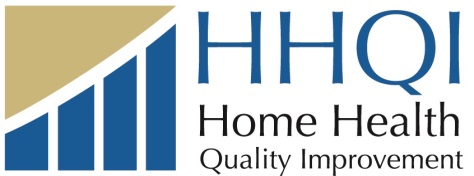 ЗЕЛЕНАЯ ЗОНАВСЕ НОРМАЛЬНО (ЦЕЛЕВЫЕ ПОКАЗАТЕЛИ)Рана:Не опухлаНе болитНе имеет запахаКожа возле раны обычного цвета или слегка покрасневшаяОтделяемое из раны прозрачное, свето-желтое или розовое Измеренная во рту температура составляет 98,6° F (37° C) или нижеОтлично!Ваша рана заживает хорошоВаши действия:Продолжайте ухаживать за раной в соответствии с указаниямиПродолжайте прием предписанных лекарствНе пропускайте приемы у врачаЕшьте пищу, богатую белками и витамином С, если нет противопоказанийПейте много жидкостиЖЕЛТАЯ ЗОНАОБРАТИТЕ ВНИМАНИЕЕсли к вам относится хотя бы один из следующих пунктов:Рана:ОпухлаПокраснелаСлегка пахнетБолезненная, но боль не постоянная или не сильнаяОтделяемое из раны желтое, зеленое или выглядит как гной и просачивается через повязкуИзмеренная во рту температура находится в пределах от 98,7 до 100,4° F (от 37 до 38° C)Действуйте прямо сегодня!Возможно, вам понадобится изменить лечениеВаши действия:Позвоните своему лечащему персоналу  (номер телефона агентства)Или же позвоните своему врачу(номер телефона врача)КРАСНАЯ ЗОНАЭКСТРЕННАЯ СИТУАЦИЯЕсли к вам относится хотя бы один из следующих пунктов:Опухлость по краям раны на 1/8 дюйма (3 мм) выше раныБоль в ране постоянная и сильная Кожа вокруг раны ярко-краснаяЗапах из раны сильный и гнилостныйИзмеренная во рту температура составляет 100,5° F (38° C) или вышеДействуйте ПРЯМО СЕЙЧАС!Вас необходимо осмотреть незамедлительно Ваши действия:Позвоните своему врачу   (номер телефона врача)Или позвоните своему лечащему персоналу  (номер телефона агентства)Или позвоните 911 в случае экстренной ситуации.Сообщите своему лечащему персоналу о том, что вас увезла скорая или вас госпитализировали.